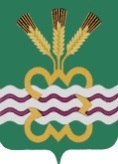 РОССИЙСКАЯ  ФЕДЕРАЦИЯСВЕРДЛОВСКАЯ  ОБЛАСТЬДУМА  КАМЕНСКОГО  ГОРОДСКОГО  ОКРУГА ШЕСТОЙ  СОЗЫВТретье  заседание  РЕШЕНИЕ № 70           16 февраля 2017 года О внесении изменений в Генеральный план муниципального образования «Каменский городской округ», применительно к с. Рыбниковское Каменского района Свердловской области, утвержденный Решением Думы Каменского городского округа № 78 от 26.12.2012г., и Правила землепользования и застройки муниципального образования «Каменский городской округ», утвержденные Решением Думы Каменского городского округа № 125 от 27.06.2013г. (в ред. от 26.01.2017г. № 48)В целях реализации градостроительной деятельности, устойчивого развития территории Каменского городского округа, обеспечения интересов граждан и их объединений, руководствуясь Градостроительным кодексом Российской Федерации от 29.12.2004 года № 190-ФЗ, Правилами землепользования и застройки муниципального образования «Каменский городской округ», утвержденными Решением Думы Каменского городского округа от 27.06.2013 года № 125 (в ред. от 26.01.2017г. № 48), Уставом Каменского городского округа, протоколом публичных слушаний от 30.11.2016 года, заключением о результатах публичных слушаний от 21.12.2016 года, Дума Каменского городского округаР Е Ш И Л А:1. Внести изменения в Генеральный план муниципального образования «Каменский городской округ», применительно к с. Рыбниковское Каменского района Свердловской области, утвержденный Решением Думы Каменского городского округа № 78 от 26.12.2012 года, и Правила землепользования и застройки муниципального образования «Каменский городской округ», утвержденные Решением Думы Каменского городского округа № 125 от 27.06.2013 года (в ред. от 26.01.2017г. № 48), следующие изменения: земельный участок, площадью 137 кв.м., примыкающий с юго-восточной стороны к земельному участку с кадастровым номером 66:12:4801003:103, расположенному по адресу: Свердловская область, Каменский район, с. Рыбниковское, ул. Советская, 19, перевести из территориальной зоны «Основные проезды и коридоры коммуникаций» в территориальную зону Индивидуальная жилая застройка усадебного типа» (прилагается),земельный участок, площадью 32 кв.м., примыкающий с юго-восточной стороны к земельному участку с кадастровым номером 66:12:4801003:184, расположенному по адресу: Свердловская область, Каменский район, с. Рыбниковское, ул. Советская, 197 «а», перевести из территориальной зоны «Основные проезды и коридоры коммуникаций» в территориальную зону «Индивидуальная жилая застройка усадебного типа» (прилагается),изменить планировочные решения территории южной части с. Рыбниковское Каменского района Свердловской области  в квартале, ограниченном координатами:         X                        Y336613,7146    1600588,7179336652,3688    1600970,7128336398,4635    1601005,5774336320,3971    1601004,0615336286,2904    1600942,6695336229,4460    1600803,9690336214,2874    1600766,0727336320,3971    1600708,4703336379,5154    1600613,7295  2. Опубликовать настоящее Решение в газете «Пламя» и разместить в сети Интернет на официальном сайте муниципального образования «Каменский городской округ» и на официальном сайте Думы муниципального образования «Каменский городской округ».3. Настоящее Решение вступает в силу со дня его официального опубликования.4. Контроль исполнения настоящего Решения возложить на постоянный Комитет  Думы Каменского городского округа по социальной политике  (В.Н. Соломеин).Глава Каменского городского округа                                                    С.А. БелоусовПредседатель Думы Каменского городского округа                             В.И. Чемезов